Приложение № 2		к приказу от ____________ 2022 г. № 01-02/______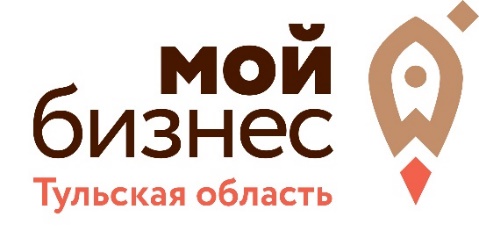 УВЕДОМЛЕНИЕ О ПРЕДОСТАВЛЕНИИ УСЛУГИ« ___ » ___________ 20__ года <1>                                               № _____ <2>Уведомляем о возможности предоставления _________________ <3>  услуги ________ <4> в соответствии с заявкой на получение услуг от « ___ » ________ 20__ года № _____ <5>.__________________	   ______________________	   ___________________           Подпись	                                   ФИО		                            Должность<6><1> Указывается дата формирования документа.<2> Указывается исходящий номер документа.<3> Указывается наименование услуги.<4> Указывается наименование Заявителя.<5> Указывается дата подачи и номер заявки на предоставление услуги.<6> Указывается ФИО, подпись, должность уполномоченного сотрудника.УВЕДОМЛЕНИЕ ОБ ОТКАЗЕ В ПРЕДОСТАВЛЕНИИ УСЛУГИ« ___ » ___________ 20__ года <1>                                               № _____ <2>Уведомляем, что в соответствии с заявкой на получение услуг от « ___ » ________ 20__ года № _____ <3> _________________ <4>  услуга ________ <5> не может быть представлена по следующим причинам:  _____________<6>.__________________	   ______________________	   ___________________           Подпись	                                   ФИО		                            Должность<7><1> Указывается дата формирования документа.<2> Указывается исходящий номер документа.<3> Указывается дата подачи и номер заявки на предоставление услуги.<4> Указывается наименование Заявителя<5> Указывается наименование услуги<6> Указывается причина отказа<7> Указывается ФИО, подпись, должность уполномоченного сотрудника.ЗАЯВКАна получение консультационной услугидля юридических лиц и индивидуальных предпринимателейВ соответствии со ст. 9 Федерального закона от 27.07.2006 № 152-ФЗ «О персональных данных» подтверждаю достоверность информации и даю согласие следующему оператору персональных данных: Тульскому региональному фонду «Центр поддержки предпринимательства» (ОГРН 1137154029980, ИНН 7106528019), зарегистрированному по адресу: 300004, г. Тула, ул. Кирова, д. 135, к. 1, офис 408, на обработку с целью проведения расширенной оценки (скоринга/прескоринга) количественных и качественных показателей деятельности, указанного в заявке юридического лица (Индивидуального предпринимателя) с использованием цифрового ресурса https://lkmsp.smbn.ru/ Акционерного общества «Федеральная корпорация по развитию малого и среднего предпринимательства» (ОГРН 1147711000040, ИНН 7750005919) (далее - Акционерное общество), адрес в пределах места нахождения: 109074, г. Москва, Славянская площадь, д.4. стр. 1, и получения услуг Тульского регионального фонда «Центр поддержки предпринимательства», следующих категорий моих персональных данных: фамилия, имя, отчество, число, месяц и год рождения, место рождения, вид, серия, номер документа, удостоверяющего личность, наименование органа, выдавшего его, дата выдачи, адрес места жительства (адрес регистрации, фактического проживания), идентификационный номер налогоплательщика (ИНН), должность, место работы, контактные данные (номер служебного телефона, адрес служебной электронной почты).Я также даю согласие оператору персональных данных – Тульскому региональному фонду «Центр поддержки предпринимательства» (ОГРН 1137154029980, ИНН 7106528019), зарегистрированному по адресу: 300004, г. Тула, ул. Кирова, д. 135, к. 1, офис 408, на передачу (предоставление) в Акционерное общество «Федеральная корпорация по развитию малого и среднего предпринимательства» (ОГРН 1147711000040, ИНН 7750005919), зарегистрированному по адресу: 109074, г. Москва, Славянская площадь, д.4. стр. 1, следующих моих персональных данных: фамилия, имя, отчество, число, месяц и год рождения, место рождения, вид, серия, номер документа, удостоверяющего личность, наименование органа, выдавшего его, дата выдачи, адрес места жительства (адрес регистрации, фактического проживания), идентификационный номер налогоплательщика (ИНН), должность, место работы, контактные данные (номер служебного телефона, адрес служебной электронной почты).Я ознакомлен(а), что:1) согласие на обработку персональных данных действует с даты подписания настоящей заявки-анкеты в течение 3 (трех) лет либо до даты подачи письменного заявления об отзыве настоящего согласия;2) обработка персональных данных включают в себя следующие действия с персональными данными: сбор, запись, систематизацию, накопление, хранение, уточнение (обновление, изменение), извлечение, использование, передачу (предоставление, доступ), обезличивание, блокирование, удаление, уничтожение;3) персональные данные, в том числе предоставляемые в отношении третьих лиц, будут обрабатываться смешанным способом, включающим в себя автоматизированную и неавтоматизированную обработку персональных данных, только в целях осуществления и выполнения, возложенных законодательством Российской Федерации на Тульский региональный фонд «Центр поддержки предпринимательства» (ОГРН 1137154029980, ИНН 7106528019) полномочий и обязанностей;4) требование об отзыве настоящего согласия направляется в виде соответствующего письменного заявления на почтовый адрес Тульского регионального фонда «Центр поддержки предпринимательства» (ОГРН 1137154029980, ИНН 7106528019), зарегистрированному по адресу: 300004, г. Тула, ул. Кирова, д. 135, к.1, оф. 408, Тел.: 8-4872-25-98-31.                                                                                                                            «___»___________ 20___ ЗАЯВКАна получение консультационной услугидля физических лицВ соответствии со ст. 9 Федерального закона от 27.07.2006 № 152-ФЗ «О персональных данных» подтверждаю достоверность информации и даю согласие следующему оператору персональных данных: Тульскому региональному фонду «Центр поддержки предпринимательства» (ОГРН 1137154029980, ИНН 7106528019), зарегистрированному по адресу: 300004, г. Тула, ул. Кирова, д. 135, к. 1, офис 408, на обработку с целью проведения расширенной оценки (скоринга/прескоринга) количественных и качественных показателей деятельности, указанного в заявке юридического лица (Индивидуального предпринимателя) с использованием цифрового ресурса https://lkmsp.smbn.ru/ Акционерного общества «Федеральная корпорация по развитию малого и среднего предпринимательства» (ОГРН 1147711000040, ИНН 7750005919) (далее - Акционерное общество), адрес в пределах места нахождения: 109074, г. Москва, Славянская площадь, д.4. стр. 1, и получения услуг Тульского регионального фонда «Центр поддержки предпринимательства», следующих категорий моих персональных данных: фамилия, имя, отчество, число, месяц и год рождения, место рождения, вид, серия, номер документа, удостоверяющего личность, наименование органа, выдавшего его, дата выдачи, адрес места жительства (адрес регистрации, фактического проживания), идентификационный номер налогоплательщика (ИНН), должность, место работы, контактные данные (номер служебного телефона, адрес служебной электронной почты).Я также даю согласие оператору персональных данных – Тульскому региональному фонду «Центр поддержки предпринимательства» (ОГРН 1137154029980, ИНН 7106528019), зарегистрированному по адресу: 300004, г. Тула, ул. Кирова, д. 135, к. 1, офис 408, на передачу (предоставление) в Акционерное общество «Федеральная корпорация по развитию малого и среднего предпринимательства» (ОГРН 1147711000040, ИНН 7750005919), зарегистрированному по адресу: 109074, г. Москва, Славянская площадь, д.4. стр. 1, следующих моих персональных данных: фамилия, имя, отчество, число, месяц и год рождения, место рождения, вид, серия, номер документа, удостоверяющего личность, наименование органа, выдавшего его, дата выдачи, адрес места жительства (адрес регистрации, фактического проживания), идентификационный номер налогоплательщика (ИНН), должность, место работы, контактные данные (номер служебного телефона, адрес служебной электронной почты).Я ознакомлен(а), что:1) согласие на обработку персональных данных действует с даты подписания настоящей заявки-анкеты в течение 3 (трех) лет либо до даты подачи письменного заявления об отзыве настоящего согласия;2) обработка персональных данных включают в себя следующие действия с персональными данными: сбор, запись, систематизацию, накопление, хранение, уточнение (обновление, изменение), извлечение, использование, передачу (предоставление, доступ), обезличивание, блокирование, удаление, уничтожение;3) персональные данные, в том числе предоставляемые в отношении третьих лиц, будут обрабатываться смешанным способом, включающим в себя автоматизированную и неавтоматизированную обработку персональных данных, только в целях осуществления и выполнения, возложенных законодательством Российской Федерации на Тульский региональный фонд «Центр поддержки предпринимательства» (ОГРН 1137154029980, ИНН 7106528019) полномочий и обязанностей;4) требование об отзыве настоящего согласия направляется в виде соответствующего письменного заявления на почтовый адрес Тульского регионального фонда «Центр поддержки предпринимательства» (ОГРН 1137154029980, ИНН 7106528019), зарегистрированному по адресу: 300004, г. Тула, ул. Кирова, д. 135, к.1, оф. 408, Тел.: 8-4872-25-98-31.                                                                                                                            «___»___________ 20___ г.ЗАЯВКА - анкета
субъекта малого и среднего предпринимательства на получение услуг 
(для юридических лиц)Результаты скоринговой модели оценки СМСП прошу предоставить лично /по электронной почте____________________ (нужное подчеркнуть) Предоставляя анкетные данные, согласен на предоставление услуг.Я __________________________________________________________________________________________________________________,выражаю свое согласие с данными заявки-анкеты и выражаю акционерному обществу «Федеральная корпорация по развитию малого и среднего предпринимательства», зарегистрированному по адресу: г. Москва, Славянская площадь, д.4. стр. 1, а также Тульскому региональному фонду «Центр поддержки предпринимательства» зарегистрированному по адресу: г. Тула, ул. Кирова, 135, корп. 1, согласие на обработку указанных в заявке-анкете персональных данных,ознакомлен(а), что:1) согласие на обработку персональных данных действует с даты подписания настоящей заявки-анкеты в течение одного года либо до даты подачи письменного заявления об отзыве настоящего согласия;2) действия с персональными данными включают в себя: сбор, запись, систематизацию, накопление, хранение, уточнение (обновление, изменение), извлечение, использование, передачу (предоставление, доступ), обезличивание, блокирование, удаление, уничтожение;3) персональные данные, в том числе предоставляемые в отношении третьих лиц,будут обрабатываться смешанным способом, включающим в себя автоматизированную и неавтоматизированную обработку персональных данных, только в целях осуществления и выполнения, возложенных законодательством Российской Федерации на акционерное общество «Федеральная корпорация по развитию малого и среднего предпринимательства» полномочий и обязанностей;4) требование об отзыве настоящего согласия направляется в виде соответствующего письменного заявления на почтовый адрес Корпорации: 109074 Москва, Славянская площадь, д. 4. стр. 1, а также на почтовый адрес: г. Тула, ул. Кирова, 135, корп. 1.Подпись руководителя юридического лица /_____________________________/___________________________________М.П. (при наличии)Дата _______________________ЗАЯВКА - анкета
субъекта малого и среднего предпринимательства на получение услуг 
(для индивидуальных предпринимателей)Результаты скоринговой модели оценки СМСП прошу предоставить лично /по электронной почте____________________ (нужное подчеркнуть) 
Предоставляя анкетные данные, согласен на предоставление услуг.Я __________________________________________________________________________________________________________________,выражаю свое согласие с данными заявки-анкеты и выражаю акционерному обществу «Федеральная корпорация по развитию малого и среднего предпринимательства», зарегистрированному по адресу: г. Москва, Славянская площадь, д.4. стр. 1, а также а также Тульскому региональному фонду «Центр поддержки предпринимательства» зарегистрированному по адресу: г. Тула, ул. Кирова, 135, корп. 1 согласие на обработку указанных в заявке-анкете персональных данных,ознакомлен(а), что:1) согласие на обработку персональных данных действует с даты подписания настоящей заявки-анкеты в течение одного года либо до даты подачи письменного заявления об отзыве настоящего согласия;2) действия с персональными данными включают в себя: сбор, запись, систематизацию, накопление, хранение, уточнение (обновление, изменение), извлечение, использование, передачу (предоставление, доступ), обезличивание, блокирование, удаление, уничтожение;3) персональные данные, в том числе предоставляемые в отношении третьих лиц,будут обрабатываться смешанным способом, включающим в себя автоматизированную и неавтоматизированную обработку персональных данных, только в целях осуществления и выполнения, возложенных законодательством Российской Федерации на акционерное общество «Федеральная корпорация по развитию малого и среднего предпринимательства» полномочий и обязанностей;4) требование об отзыве настоящего согласия направляется в виде соответствующего письменного заявления на почтовый адрес Корпорации: 109074 Москва, Славянская площадь, д. 4. стр. 1, а также на почтовый адрес: г. Тула, ул. Кирова, 135, корп. 1Подпись индивидуального предпринимателя/_____________________________/___________________________________М.П. (при наличии)Дата ____________________Журнал регистрации обращений по телефону «горячей линии»за <месяц> <год> Журнал учета консультацийза <месяц> <год> ЗАЯВКАна участие в обучающей программедля юридических лиц и индивидуальных предпринимателейВ соответствии со ст. 9 Федерального закона от 27.07.2006 № 152-ФЗ «О персональных данных» подтверждаю достоверность информации и даю согласие следующему оператору персональных данных: Тульскому региональному фонду «Центр поддержки предпринимательства» (ОГРН 1137154029980, ИНН 7106528019), зарегистрированному по адресу: 300004, г. Тула, ул. Кирова, д. 135, к. 1, офис 408, на обработку с целью проведения расширенной оценки (скоринга/прескоринга) количественных и качественных показателей деятельности, указанного в заявке юридического лица (Индивидуального предпринимателя) с использованием цифрового ресурса https://lkmsp.smbn.ru/ Акционерного общества «Федеральная корпорация по развитию малого и среднего предпринимательства» (ОГРН 1147711000040, ИНН 7750005919) (далее - Акционерное общество), адрес в пределах места нахождения: 109074, г. Москва, Славянская площадь, д.4. стр. 1, и получения услуг Тульского регионального фонда «Центр поддержки предпринимательства», следующих категорий моих персональных данных: фамилия, имя, отчество, число, месяц и год рождения, место рождения, вид, серия, номер документа, удостоверяющего личность, наименование органа, выдавшего его, дата выдачи, адрес места жительства (адрес регистрации, фактического проживания), идентификационный номер налогоплательщика (ИНН), должность, место работы, контактные данные (номер служебного телефона, адрес служебной электронной почты).Я также даю согласие оператору персональных данных – Тульскому региональному фонду «Центр поддержки предпринимательства» (ОГРН 1137154029980, ИНН 7106528019), зарегистрированному по адресу: 300004, г. Тула, ул. Кирова, д. 135, к. 1, офис 408, на передачу (предоставление) в Акционерное общество «Федеральная корпорация по развитию малого и среднего предпринимательства» (ОГРН 1147711000040, ИНН 7750005919), зарегистрированному по адресу: 109074, г. Москва, Славянская площадь, д.4. стр. 1, следующих моих персональных данных: фамилия, имя, отчество, число, месяц и год рождения, место рождения, вид, серия, номер документа, удостоверяющего личность, наименование органа, выдавшего его, дата выдачи, адрес места жительства (адрес регистрации, фактического проживания), идентификационный номер налогоплательщика (ИНН), должность, место работы, контактные данные (номер служебного телефона, адрес служебной электронной почты).Я ознакомлен(а), что:1) согласие на обработку персональных данных действует с даты подписания настоящей заявки-анкеты в течение 3 (трех) лет либо до даты подачи письменного заявления об отзыве настоящего согласия;2) обработка персональных данных включают в себя следующие действия с персональными данными: сбор, запись, систематизацию, накопление, хранение, уточнение (обновление, изменение), извлечение, использование, передачу (предоставление, доступ), обезличивание, блокирование, удаление, уничтожение;3) персональные данные, в том числе предоставляемые в отношении третьих лиц, будут обрабатываться смешанным способом, включающим в себя автоматизированную и неавтоматизированную обработку персональных данных, только в целях осуществления и выполнения, возложенных законодательством Российской Федерации на Тульский региональный фонд «Центр поддержки предпринимательства» (ОГРН 1137154029980, ИНН 7106528019) полномочий и обязанностей;4) требование об отзыве настоящего согласия направляется в виде соответствующего письменного заявления на почтовый адрес Тульского регионального фонда «Центр поддержки предпринимательства» (ОГРН 1137154029980, ИНН 7106528019), зарегистрированному по адресу: 300004, г. Тула, ул. Кирова, д. 135, к.1, оф. 408, Тел.: 8-4872-25-98-31.                                                                                                                            «___»___________ 20___ г.ЗАЯВКАна участие в обучающей программедля физических лиц/самозанятыхВ соответствии со ст. 9 Федерального закона от 27.07.2006 № 152-ФЗ «О персональных данных» подтверждаю достоверность информации и даю согласие следующему оператору персональных данных: Тульскому региональному фонду «Центр поддержки предпринимательства» (ОГРН 1137154029980, ИНН 7106528019), зарегистрированному по адресу: 300004, г. Тула, ул. Кирова, д. 135, к. 1, офис 408, на обработку с целью проведения расширенной оценки (скоринга/прескоринга) количественных и качественных показателей деятельности, указанного в заявке юридического лица (Индивидуального предпринимателя) с использованием цифрового ресурса https://lkmsp.smbn.ru/ Акционерного общества «Федеральная корпорация по развитию малого и среднего предпринимательства» (ОГРН 1147711000040, ИНН 7750005919) (далее - Акционерное общество), адрес в пределах места нахождения: 109074, г. Москва, Славянская площадь, д.4. стр. 1, и получения услуг Тульского регионального фонда «Центр поддержки предпринимательства», следующих категорий моих персональных данных: фамилия, имя, отчество, число, месяц и год рождения, место рождения, вид, серия, номер документа, удостоверяющего личность, наименование органа, выдавшего его, дата выдачи, адрес места жительства (адрес регистрации, фактического проживания), идентификационный номер налогоплательщика (ИНН), должность, место работы, контактные данные (номер служебного телефона, адрес служебной электронной почты).Я также даю согласие оператору персональных данных – Тульскому региональному фонду «Центр поддержки предпринимательства» (ОГРН 1137154029980, ИНН 7106528019), зарегистрированному по адресу: 300004, г. Тула, ул. Кирова, д. 135, к. 1, офис 408, на передачу (предоставление) в Акционерное общество «Федеральная корпорация по развитию малого и среднего предпринимательства» (ОГРН 1147711000040, ИНН 7750005919), зарегистрированному по адресу: 109074, г. Москва, Славянская площадь, д.4. стр. 1, следующих моих персональных данных: фамилия, имя, отчество, число, месяц и год рождения, место рождения, вид, серия, номер документа, удостоверяющего личность, наименование органа, выдавшего его, дата выдачи, адрес места жительства (адрес регистрации, фактического проживания), идентификационный номер налогоплательщика (ИНН), должность, место работы, контактные данные (номер служебного телефона, адрес служебной электронной почты).Я ознакомлен(а), что:1) согласие на обработку персональных данных действует с даты подписания настоящей заявки-анкеты в течение 3 (трех) лет либо до даты подачи письменного заявления об отзыве настоящего согласия;2) обработка персональных данных включают в себя следующие действия с персональными данными: сбор, запись, систематизацию, накопление, хранение, уточнение (обновление, изменение), извлечение, использование, передачу (предоставление, доступ), обезличивание, блокирование, удаление, уничтожение;3) персональные данные, в том числе предоставляемые в отношении третьих лиц, будут обрабатываться смешанным способом, включающим в себя автоматизированную и неавтоматизированную обработку персональных данных, только в целях осуществления и выполнения, возложенных законодательством Российской Федерации на Тульский региональный фонд «Центр поддержки предпринимательства» (ОГРН 1137154029980, ИНН 7106528019) полномочий и обязанностей;4) требование об отзыве настоящего согласия направляется в виде соответствующего письменного заявления на почтовый адрес Тульского регионального фонда «Центр поддержки предпринимательства» (ОГРН 1137154029980, ИНН 7106528019), зарегистрированному по адресу: 300004, г. Тула, ул. Кирова, д. 135, к.1, оф. 408, Тел.: 8-4872-25-98-31. _____________________         _________________________________        «___»___________ 20__ г.                     (подпись)                                                                       (ФИО)ЗАЯВКА		на участие в мероприятиидля юридических лиц и индивидуальных предпринимателейВ соответствии со ст. 9 Федерального закона от 27.07.2006 № 152-ФЗ «О персональных данных» подтверждаю достоверность информации и даю согласие следующему оператору персональных данных: Тульскому региональному фонду «Центр поддержки предпринимательства» (ОГРН 1137154029980, ИНН 7106528019), зарегистрированному по адресу: 300004, г. Тула, ул. Кирова, д. 135, к. 1, офис 408, на обработку с целью проведения расширенной оценки (скоринга/прескоринга) количественных и качественных показателей деятельности, указанного в заявке юридического лица (Индивидуального предпринимателя) с использованием цифрового ресурса https://lkmsp.smbn.ru/ Акционерного общества «Федеральная корпорация по развитию малого и среднего предпринимательства» (ОГРН 1147711000040, ИНН 7750005919) (далее - Акционерное общество), адрес в пределах места нахождения: 109074, г. Москва, Славянская площадь, д.4. стр. 1, и получения услуг Тульского регионального фонда «Центр поддержки предпринимательства», следующих категорий моих персональных данных: фамилия, имя, отчество, число, месяц и год рождения, место рождения, вид, серия, номер документа, удостоверяющего личность, наименование органа, выдавшего его, дата выдачи, адрес места жительства (адрес регистрации, фактического проживания), идентификационный номер налогоплательщика (ИНН), должность, место работы, контактные данные (номер служебного телефона, адрес служебной электронной почты).Я также даю согласие оператору персональных данных – Тульскому региональному фонду «Центр поддержки предпринимательства» (ОГРН 1137154029980, ИНН 7106528019), зарегистрированному по адресу: 300004, г. Тула, ул. Кирова, д. 135, к. 1, офис 408, на передачу (предоставление) в Акционерное общество «Федеральная корпорация по развитию малого и среднего предпринимательства» (ОГРН 1147711000040, ИНН 7750005919), зарегистрированному по адресу: 109074, г. Москва, Славянская площадь, д.4. стр. 1, следующих моих персональных данных: фамилия, имя, отчество, число, месяц и год рождения, место рождения, вид, серия, номер документа, удостоверяющего личность, наименование органа, выдавшего его, дата выдачи, адрес места жительства (адрес регистрации, фактического проживания), идентификационный номер налогоплательщика (ИНН), должность, место работы, контактные данные (номер служебного телефона, адрес служебной электронной почты).Я ознакомлен(а), что:1) согласие на обработку персональных данных действует с даты подписания настоящей заявки-анкеты в течение 3 (трех) лет либо до даты подачи письменного заявления об отзыве настоящего согласия;2) обработка персональных данных включают в себя следующие действия с персональными данными: сбор, запись, систематизацию, накопление, хранение, уточнение (обновление, изменение), извлечение, использование, передачу (предоставление, доступ), обезличивание, блокирование, удаление, уничтожение;3) персональные данные, в том числе предоставляемые в отношении третьих лиц, будут обрабатываться смешанным способом, включающим в себя автоматизированную и неавтоматизированную обработку персональных данных, только в целях осуществления и выполнения, возложенных законодательством Российской Федерации на Тульский региональный фонд «Центр поддержки предпринимательства» (ОГРН 1137154029980, ИНН 7106528019) полномочий и обязанностей;4) требование об отзыве настоящего согласия направляется в виде соответствующего письменного заявления на почтовый адрес Тульского регионального фонда «Центр поддержки предпринимательства» (ОГРН 1137154029980, ИНН 7106528019), зарегистрированному по адресу: 300004, г. Тула, ул. Кирова, д. 135, к.1, оф. 408, Тел.: 8-4872-25-98-31.                                                                                                                            «___»___________ 20___ г.ЗАЯВКА		на участие в мероприятиидля физических лицВ соответствии со ст. 9 Федерального закона от 27.07.2006 № 152-ФЗ «О персональных данных» подтверждаю достоверность информации и даю согласие следующему оператору персональных данных: Тульскому региональному фонду «Центр поддержки предпринимательства» (ОГРН 1137154029980, ИНН 7106528019), зарегистрированному по адресу: 300004, г. Тула, ул. Кирова, д. 135, к. 1, офис 408, на обработку с целью проведения расширенной оценки (скоринга/прескоринга) количественных и качественных показателей деятельности, указанного в заявке юридического лица (Индивидуального предпринимателя) с использованием цифрового ресурса https://lkmsp.smbn.ru/ Акционерного общества «Федеральная корпорация по развитию малого и среднего предпринимательства» (ОГРН 1147711000040, ИНН 7750005919) (далее - Акционерное общество), адрес в пределах места нахождения: 109074, г. Москва, Славянская площадь, д.4. стр. 1, и получения услуг Тульского регионального фонда «Центр поддержки предпринимательства», следующих категорий моих персональных данных: фамилия, имя, отчество, число, месяц и год рождения, место рождения, вид, серия, номер документа, удостоверяющего личность, наименование органа, выдавшего его, дата выдачи, адрес места жительства (адрес регистрации, фактического проживания), идентификационный номер налогоплательщика (ИНН), должность, место работы, контактные данные (номер служебного телефона, адрес служебной электронной почты).Я также даю согласие оператору персональных данных – Тульскому региональному фонду «Центр поддержки предпринимательства» (ОГРН 1137154029980, ИНН 7106528019), зарегистрированному по адресу: 300004, г. Тула, ул. Кирова, д. 135, к. 1, офис 408, на передачу (предоставление) в Акционерное общество «Федеральная корпорация по развитию малого и среднего предпринимательства» (ОГРН 1147711000040, ИНН 7750005919), зарегистрированному по адресу: 109074, г. Москва, Славянская площадь, д.4. стр. 1, следующих моих персональных данных: фамилия, имя, отчество, число, месяц и год рождения, место рождения, вид, серия, номер документа, удостоверяющего личность, наименование органа, выдавшего его, дата выдачи, адрес места жительства (адрес регистрации, фактического проживания), идентификационный номер налогоплательщика (ИНН), должность, место работы, контактные данные (номер служебного телефона, адрес служебной электронной почты).Я ознакомлен(а), что:1) согласие на обработку персональных данных действует с даты подписания настоящей заявки-анкеты в течение 3 (трех) лет либо до даты подачи письменного заявления об отзыве настоящего согласия;2) обработка персональных данных включают в себя следующие действия с персональными данными: сбор, запись, систематизацию, накопление, хранение, уточнение (обновление, изменение), извлечение, использование, передачу (предоставление, доступ), обезличивание, блокирование, удаление, уничтожение;3) персональные данные, в том числе предоставляемые в отношении третьих лиц, будут обрабатываться смешанным способом, включающим в себя автоматизированную и неавтоматизированную обработку персональных данных, только в целях осуществления и выполнения, возложенных законодательством Российской Федерации на Тульский региональный фонд «Центр поддержки предпринимательства» (ОГРН 1137154029980, ИНН 7106528019) полномочий и обязанностей;4) требование об отзыве настоящего согласия направляется в виде соответствующего письменного заявления на почтовый адрес Тульского регионального фонда «Центр поддержки предпринимательства» (ОГРН 1137154029980, ИНН 7106528019), зарегистрированному по адресу: 300004, г. Тула, ул. Кирова, д. 135, к.1, оф. 408, Тел.: 8-4872-25-98-31. _____________________         _________________________________        «___»___________ 20__ г.                     (подпись)                                                                       (ФИО)ЗАЯВКАна участие в обучающей программедля сотрудников субъектов МСП и индивидуальных предпринимателейдля юридических лиц и индивидуальных предпринимателейВ соответствии со ст. 9 Федерального закона от 27.07.2006 № 152-ФЗ «О персональных данных» подтверждаю достоверность информации и даю согласие следующему оператору персональных данных: Тульскому региональному фонду «Центр поддержки предпринимательства» (ОГРН 1137154029980, ИНН 7106528019), зарегистрированному по адресу: 300004, г. Тула, ул. Кирова, д. 135, к. 1, офис 408, на обработку с целью проведения расширенной оценки (скоринга/прескоринга) количественных и качественных показателей деятельности, указанного в заявке юридического лица (Индивидуального предпринимателя) с использованием цифрового ресурса https://lkmsp.smbn.ru/ Акционерного общества «Федеральная корпорация по развитию малого и среднего предпринимательства» (ОГРН 1147711000040, ИНН 7750005919) (далее - Акционерное общество), адрес в пределах места нахождения: 109074, г. Москва, Славянская площадь, д.4. стр. 1, и получения услуг Тульского регионального фонда «Центр поддержки предпринимательства», следующих категорий моих персональных данных: фамилия, имя, отчество, число, месяц и год рождения, место рождения, вид, серия, номер документа, удостоверяющего личность, наименование органа, выдавшего его, дата выдачи, адрес места жительства (адрес регистрации, фактического проживания), идентификационный номер налогоплательщика (ИНН), должность, место работы, контактные данные (номер служебного телефона, адрес служебной электронной почты).Я также даю согласие оператору персональных данных – Тульскому региональному фонду «Центр поддержки предпринимательства» (ОГРН 1137154029980, ИНН 7106528019), зарегистрированному по адресу: 300004, г. Тула, ул. Кирова, д. 135, к. 1, офис 408, на передачу (предоставление) в Акционерное общество «Федеральная корпорация по развитию малого и среднего предпринимательства» (ОГРН 1147711000040, ИНН 7750005919), зарегистрированному по адресу: 109074, г. Москва, Славянская площадь, д.4. стр. 1, следующих моих персональных данных: фамилия, имя, отчество, число, месяц и год рождения, место рождения, вид, серия, номер документа, удостоверяющего личность, наименование органа, выдавшего его, дата выдачи, адрес места жительства (адрес регистрации, фактического проживания), идентификационный номер налогоплательщика (ИНН), должность, место работы, контактные данные (номер служебного телефона, адрес служебной электронной почты).Я ознакомлен(а), что:1) согласие на обработку персональных данных действует с даты подписания настоящей заявки-анкеты в течение 3 (трех) лет либо до даты подачи письменного заявления об отзыве настоящего согласия;2) обработка персональных данных включают в себя следующие действия с персональными данными: сбор, запись, систематизацию, накопление, хранение, уточнение (обновление, изменение), извлечение, использование, передачу (предоставление, доступ), обезличивание, блокирование, удаление, уничтожение;3) персональные данные, в том числе предоставляемые в отношении третьих лиц, будут обрабатываться смешанным способом, включающим в себя автоматизированную и неавтоматизированную обработку персональных данных, только в целях осуществления и выполнения, возложенных законодательством Российской Федерации на Тульский региональный фонд «Центр поддержки предпринимательства» (ОГРН 1137154029980, ИНН 7106528019) полномочий и обязанностей;4) требование об отзыве настоящего согласия направляется в виде соответствующего письменного заявления на почтовый адрес Тульского регионального фонда «Центр поддержки предпринимательства» (ОГРН 1137154029980, ИНН 7106528019), зарегистрированному по адресу: 300004, г. Тула, ул. Кирова, д. 135, к.1, оф. 408, Тел.: 8-4872-25-98-31. В соответствии со ст. 9 Федерального закона от 27.07.2006 № 152-ФЗ «О персональных данных» подтверждаю достоверность информации и даю согласие следующему оператору персональных данных: Тульскому региональному фонду «Центр поддержки предпринимательства» (ОГРН 1137154029980, ИНН 7106528019), зарегистрированному по адресу: 300004, г. Тула, ул. Кирова, д. 135, к. 1, офис 408, на обработку с целью проведения расширенной оценки (скоринга/прескоринга) количественных и качественных показателей деятельности, указанного в заявке юридического лица (Индивидуального предпринимателя) с использованием цифрового ресурса https://lkmsp.smbn.ru/ Акционерного общества «Федеральная корпорация по развитию малого и среднего предпринимательства» (ОГРН 1147711000040, ИНН 7750005919) (далее - Акционерное общество), адрес в пределах места нахождения: 109074, г. Москва, Славянская площадь, д.4. стр. 1, и получения услуг Тульского регионального фонда «Центр поддержки предпринимательства», следующих категорий моих персональных данных: фамилия, имя, отчество, число, месяц и год рождения, место рождения, вид, серия, номер документа, удостоверяющего личность, наименование органа, выдавшего его, дата выдачи, адрес места жительства (адрес регистрации, фактического проживания), идентификационный номер налогоплательщика (ИНН), должность, место работы, контактные данные (номер служебного телефона, адрес служебной электронной почты).Я также даю согласие оператору персональных данных – Тульскому региональному фонду «Центр поддержки предпринимательства» (ОГРН 1137154029980, ИНН 7106528019), зарегистрированному по адресу: 300004, г. Тула, ул. Кирова, д. 135, к. 1, офис 408, на передачу (предоставление) в Акционерное общество «Федеральная корпорация по развитию малого и среднего предпринимательства» (ОГРН 1147711000040, ИНН 7750005919), зарегистрированному по адресу: 109074, г. Москва, Славянская площадь, д.4. стр. 1, следующих моих персональных данных: фамилия, имя, отчество, число, месяц и год рождения, место рождения, вид, серия, номер документа, удостоверяющего личность, наименование органа, выдавшего его, дата выдачи, адрес места жительства (адрес регистрации, фактического проживания), идентификационный номер налогоплательщика (ИНН), должность, место работы, контактные данные (номер служебного телефона, адрес служебной электронной почты).Я ознакомлен(а), что:1) согласие на обработку персональных данных действует с даты подписания настоящей заявки-анкеты в течение 3 (трех) лет либо до даты подачи письменного заявления об отзыве настоящего согласия;2) обработка персональных данных включают в себя следующие действия с персональными данными: сбор, запись, систематизацию, накопление, хранение, уточнение (обновление, изменение), извлечение, использование, передачу (предоставление, доступ), обезличивание, блокирование, удаление, уничтожение;3) персональные данные, в том числе предоставляемые в отношении третьих лиц, будут обрабатываться смешанным способом, включающим в себя автоматизированную и неавтоматизированную обработку персональных данных, только в целях осуществления и выполнения, возложенных законодательством Российской Федерации на Тульский региональный фонд «Центр поддержки предпринимательства» (ОГРН 1137154029980, ИНН 7106528019) полномочий и обязанностей;4) требование об отзыве настоящего согласия направляется в виде соответствующего письменного заявления на почтовый адрес Тульского регионального фонда «Центр поддержки предпринимательства» (ОГРН 1137154029980, ИНН 7106528019), зарегистрированному по адресу: 300004, г. Тула, ул. Кирова, д. 135, к.1, оф. 408, Тел.: 8-4872-25-98-31. _____________________         _________________________________        «___»___________ 20__ г.                     (подпись)                                                                       (ФИО)В соответствии со ст. 9 Федерального закона от 27.07.2006 № 152-ФЗ «О персональных данных» подтверждаю достоверность информации и даю согласие следующему оператору персональных данных: Тульскому региональному фонду «Центр поддержки предпринимательства» (ОГРН 1137154029980, ИНН 7106528019), зарегистрированному по адресу: 300004, г. Тула, ул. Кирова, д. 135, к. 1, офис 408, на обработку с целью проведения расширенной оценки (скоринга/прескоринга) количественных и качественных показателей деятельности, указанного в заявке юридического лица (Индивидуального предпринимателя) с использованием цифрового ресурса https://lkmsp.smbn.ru/ Акционерного общества «Федеральная корпорация по развитию малого и среднего предпринимательства» (ОГРН 1147711000040, ИНН 7750005919) (далее - Акционерное общество), адрес в пределах места нахождения: 109074, г. Москва, Славянская площадь, д.4. стр. 1, и получения услуг Тульского регионального фонда «Центр поддержки предпринимательства», следующих категорий моих персональных данных: фамилия, имя, отчество, число, месяц и год рождения, место рождения, вид, серия, номер документа, удостоверяющего личность, наименование органа, выдавшего его, дата выдачи, адрес места жительства (адрес регистрации, фактического проживания), идентификационный номер налогоплательщика (ИНН), должность, место работы, контактные данные (номер служебного телефона, адрес служебной электронной почты).Я также даю согласие оператору персональных данных – Тульскому региональному фонду «Центр поддержки предпринимательства» (ОГРН 1137154029980, ИНН 7106528019), зарегистрированному по адресу: 300004, г. Тула, ул. Кирова, д. 135, к. 1, офис 408, на передачу (предоставление) в Акционерное общество «Федеральная корпорация по развитию малого и среднего предпринимательства» (ОГРН 1147711000040, ИНН 7750005919), зарегистрированному по адресу: 109074, г. Москва, Славянская площадь, д.4. стр. 1, следующих моих персональных данных: фамилия, имя, отчество, число, месяц и год рождения, место рождения, вид, серия, номер документа, удостоверяющего личность, наименование органа, выдавшего его, дата выдачи, адрес места жительства (адрес регистрации, фактического проживания), идентификационный номер налогоплательщика (ИНН), должность, место работы, контактные данные (номер служебного телефона, адрес служебной электронной почты).Я ознакомлен(а), что:1) согласие на обработку персональных данных действует с даты подписания настоящей заявки-анкеты в течение 3 (трех) лет либо до даты подачи письменного заявления об отзыве настоящего согласия;2) обработка персональных данных включают в себя следующие действия с персональными данными: сбор, запись, систематизацию, накопление, хранение, уточнение (обновление, изменение), извлечение, использование, передачу (предоставление, доступ), обезличивание, блокирование, удаление, уничтожение;3) персональные данные, в том числе предоставляемые в отношении третьих лиц, будут обрабатываться смешанным способом, включающим в себя автоматизированную и неавтоматизированную обработку персональных данных, только в целях осуществления и выполнения, возложенных законодательством Российской Федерации на Тульский региональный фонд «Центр поддержки предпринимательства» (ОГРН 1137154029980, ИНН 7106528019) полномочий и обязанностей;4) требование об отзыве настоящего согласия направляется в виде соответствующего письменного заявления на почтовый адрес Тульского регионального фонда «Центр поддержки предпринимательства» (ОГРН 1137154029980, ИНН 7106528019), зарегистрированному по адресу: 300004, г. Тула, ул. Кирова, д. 135, к.1, оф. 408, Тел.: 8-4872-25-98-31. ЗАПОЛНЯЕТСЯ СОТРУДНИКОМЦЕНТРА «МОЙ БИЗНЕС»ЗАПОЛНЯЕТСЯ СОТРУДНИКОМЦЕНТРА «МОЙ БИЗНЕС»Регистрационный номерДата Время ФИО сотрудника Подпись сотрудникаРешение по заявке ___________________________«____» ____________ 20____ г.__________ ч. __________ мин._________________________________________________________________________________1.Вид консультациивыбрать необходимую консультацию  Консультация по вопросам правового обеспечения деятельностиКонсультация по налогообложениюКонсультация по вопросам поддержки сельскохозяйственных товаропроизводителейКонсультация по подбору персонала, по вопросам применения трудового законодательства РФКонсультация по мерам государственной поддержкиКонсультация по программе «Сделано в Тульской области»Консультация по вопросам маркетингового сопровождения деятельности и бизнес-планированиюКонсультация по вопросам льготного кредитования, займов, субсидийКонсультация о возможностях размещения в бизнес-инкубатореКонсультация по регистрации на Цифровой платформе МСПКонсультация по вопросу участия в программах обученияКонсультация по вопросу участия в мероприятияхКонсультация по вопросам социального предпринимательстваПроверка франшизы перед покупкой2.Наименование организации/ИП3.ИНН организации/ИП6.Контактный телефон организации/ИП7.E-mail (при наличии)8.ФИО заявителя (полностью)9.Дата рождения руководителя10.Применение налога на профессиональный доход (только для ИП)да          нет11.Вопрос(коротко описать суть вопроса, по которому необходима консультация)1. Настоящим подтверждаю и гарантирую, что вся информация, указанная выше, является подлинной и достоверной.1. Настоящим подтверждаю и гарантирую, что вся информация, указанная выше, является подлинной и достоверной.1. Настоящим подтверждаю и гарантирую, что вся информация, указанная выше, является подлинной и достоверной.1. Настоящим подтверждаю и гарантирую, что вся информация, указанная выше, является подлинной и достоверной.2. Способ получения уведомления о возможности/невозможности предоставления услуги:2. Способ получения уведомления о возможности/невозможности предоставления услуги:2. Способ получения уведомления о возможности/невозможности предоставления услуги:2. Способ получения уведомления о возможности/невозможности предоставления услуги:По электронной почте (при наличии)По почтеПо электронной почте (при наличии)По почтеПо электронной почте (при наличии)По почтеПо электронной почте (при наличии)По почте3. Согласие на получение информации по каналам связи3. Согласие на получение информации по каналам связи3. Согласие на получение информации по каналам связи3. Согласие на получение информации по каналам связиЯ хочу получать информацию Центра «Мой бизнес» Тульской области в виде email-сообщений и смс-сообщенийЯ НЕ хочу получать информацию Центра «Мой бизнес» Тульской области в виде email-сообщений и смс-сообщенийРуководитель организации(иное уполномоченное лицо)(подпись)(ФИО)МП (при наличии)ЗАПОЛНЯЕТСЯ СОТРУДНИКОМЦЕНТРА «МОЙ БИЗНЕС»ЗАПОЛНЯЕТСЯ СОТРУДНИКОМЦЕНТРА «МОЙ БИЗНЕС»Регистрационный номерДата Время ФИО сотрудника Подпись сотрудникаРешение по заявке ___________________________«____» ____________ 20____ г.__________ ч. __________ мин._________________________________________________________________________________1.Вид консультациивыбрать необходимую консультациюКонсультация по вопросам начала ведения собственного дела для физических лиц, планирующих осуществление предпринимательской деятельностиПомощь в регистрации в качестве плательщика налога на профессиональный доходПодготовка пакета документов, необходимого для регистрации юридических лиц и индивидуальных предпринимателейКонсультация по налогообложениюКонсультация по применению НПД для самозанятых гражданКонсультация по подбору персонала, по вопросам применения трудового законодательства РФКонсультация по вопросам маркетингового сопровождения деятельности и бизнес-планированиюКонсультация по вопросам социального предпринимательстваКонсультация по вопросам поддержки сельскохозяйственных товаропроизводителейКонсультация по вопросам льготного кредитования, займов, субсидийКонсультация по мерам государственной поддержкиКонсультация по вопросу участия в программах обученияКонсультации по вопросу участия в мероприятиях2.ФИО заявителя (полностью)3.Дата рождения 4.Адрес регистрации5.Контактный телефон 6.E-mail (при наличии)7.Самозанятостьда          нет 8.Вид деятельности(если самозанятый) 9.Вопрос(коротко описать суть вопроса, по которому необходима консультация)1. Настоящим подтверждаю и гарантирую, что вся информация, указанная выше, является подлинной и достоверной.1. Настоящим подтверждаю и гарантирую, что вся информация, указанная выше, является подлинной и достоверной.1. Настоящим подтверждаю и гарантирую, что вся информация, указанная выше, является подлинной и достоверной.1. Настоящим подтверждаю и гарантирую, что вся информация, указанная выше, является подлинной и достоверной.2. Способ получения уведомления о возможности/невозможности предоставления услуги:2. Способ получения уведомления о возможности/невозможности предоставления услуги:2. Способ получения уведомления о возможности/невозможности предоставления услуги:2. Способ получения уведомления о возможности/невозможности предоставления услуги:По электронной почте (при наличии)По почтеПо электронной почте (при наличии)По почтеПо электронной почте (при наличии)По почтеПо электронной почте (при наличии)По почте3. Согласие на получение информации по каналам связи3. Согласие на получение информации по каналам связи3. Согласие на получение информации по каналам связи3. Согласие на получение информации по каналам связиЯ хочу получать информацию Центра «Мой бизнес» Тульской области в виде email-сообщений и смс-сообщенийЯ НЕ хочу получать информацию Центра «Мой бизнес» Тульской области в виде email-сообщений и смс-сообщений(подпись)(ФИО)ЗАПОЛНЯЕТСЯ СОТРУДНИКОМЦЕНТРА «МОЙ БИЗНЕС»ЗАПОЛНЯЕТСЯ СОТРУДНИКОМЦЕНТРА «МОЙ БИЗНЕС»Регистрационный номерДата Время ФИО сотрудника Подпись сотрудникаРешение по заявке ___________________________«____» ____________ 20____ г.__________ ч. __________ мин._________________________________________________________________________________Таблица 1. Общие данныеТаблица 1. Общие данныеТаблица 1. Общие данные№Требуемые сведенияДанные1Наименование юридического лица2ИНН юридического лица3Контактное лицо (ФИО, должность, тел., электронная почта)4Сайт/страница в социальных сетях5Паспортные данные руководителя (серия и номер)6Номер регистрации изобретения субъекта7Номер регистрации полезной модели субъекта8Номер регистрации промышленного образца субъекта9Номер регистрации товарного знака субъекта10Номер регистрации программы для ЭВМ, базы данных и топологии интегральных микросхем субъектаТаблица 2. Структура собственности - Учредители/акционеры/пайщики с долей более 25% (заполняется только для организационно-правовых форм, отличных 
от Общества с ограниченной ответственностью)Таблица 2. Структура собственности - Учредители/акционеры/пайщики с долей более 25% (заполняется только для организационно-правовых форм, отличных 
от Общества с ограниченной ответственностью)Таблица 2. Структура собственности - Учредители/акционеры/пайщики с долей более 25% (заполняется только для организационно-правовых форм, отличных 
от Общества с ограниченной ответственностью)Таблица 2. Структура собственности - Учредители/акционеры/пайщики с долей более 25% (заполняется только для организационно-правовых форм, отличных 
от Общества с ограниченной ответственностью)№Наименование/ФИОИННДоля в уставном капитале заявителя, %12…ЗАПОЛНЯЕТСЯ СОТРУДНИКОМЦЕНТРА «МОЙ БИЗНЕС»ЗАПОЛНЯЕТСЯ СОТРУДНИКОМЦЕНТРА «МОЙ БИЗНЕС»Регистрационный номерДата Время ФИО сотрудника Подпись сотрудникаРешение по заявке ___________________________«____» ____________ 20____ г.__________ ч. __________ мин._________________________________________________________________________________Таблица 1. Общие данныеТаблица 1. Общие данныеТаблица 1. Общие данные№Требуемые сведенияДанные1ФИО индивидуального предпринимателя2ИНН индивидуального предпринимателя3Контактное лицо (ФИО, должность, тел., электронная почта)4Сайт/страница в социальных сетях5Паспортные данные (серия и номер)6Дата рождения7Номер регистрации изобретения субъекта8Номер регистрации полезной модели субъекта9Номер регистрации промышленного образца субъекта10Номер регистрации товарного знака субъекта11Номер регистрации программы для ЭВМ, базы данных и топологии интегральных микросхем субъектаТаблица 2. Данные о доходах и расходахТаблица 2. Данные о доходах и расходахТаблица 2. Данные о доходах и расходахТаблица 2. Данные о доходах и расходах№Наименование показателяОтчетный периодПериод, предшествующий отчетному1Доходы, тыс. руб.2Расходы, тыс. руб.Дата и время фиксации обращенияФИО абонентаНаименование организацииВопросИНН организации / Физического лицаНомер контактного телефонаИтог консультацииФИО, принявшего обращение (оказавшего консультацию)Дата и время фиксации обращенияПорядок обращения (лично/по телефону)ФИО заявителяНаименование организацииИНН организации / Физического лицаНомер контактного телефонаЭлектронная почтаСамозанятый (да/нет)Вид консультации (выбрать из раскрывающегося списка)ВопросЗАПОЛНЯЕТСЯ СОТРУДНИКОМЦЕНТРА «МОЙ БИЗНЕС»ЗАПОЛНЯЕТСЯ СОТРУДНИКОМЦЕНТРА «МОЙ БИЗНЕС»Регистрационный номерДата Время ФИО сотрудника Подпись сотрудникаРешение по заявке ___________________________«____» ____________ 20____ г.__________ ч. __________ мин._________________________________________________________________________________1.Обучающая программавыбрать необходимую обучающую программуМастерская бизнеса. Старт.Мастерская бизнеса. Старт 2.0.Мастерская бизнеса. Драйв.Мастерская бизнеса. Апгрейд.Азбука предпринимателяШкола предпринимательстваМама-предпринимательИная __________________________________2.Наименование организации/ИП3.ИНН организации/ИП4.Контактный телефон организации/ИП5.Дата рождения руководителя6.E-mail (при наличии)7.Применение налога на профессиональный доход (только для ИП)да          нет8.ФИО участника обучающей программы9.Должность участника обучающей программы10.Контактный телефон участника обучающей программы1. Настоящим подтверждаю и гарантирую, что вся информация, указанная выше, является подлинной и достоверной.1. Настоящим подтверждаю и гарантирую, что вся информация, указанная выше, является подлинной и достоверной.1. Настоящим подтверждаю и гарантирую, что вся информация, указанная выше, является подлинной и достоверной.1. Настоящим подтверждаю и гарантирую, что вся информация, указанная выше, является подлинной и достоверной.2. Способ получения уведомления о возможности/невозможности предоставления услуги:2. Способ получения уведомления о возможности/невозможности предоставления услуги:2. Способ получения уведомления о возможности/невозможности предоставления услуги:2. Способ получения уведомления о возможности/невозможности предоставления услуги:мленияПо электронной почте (при наличии)По почтеПо электронной почте (при наличии)По почтеПо электронной почте (при наличии)По почтеПо электронной почте (при наличии)По почте3. Согласие на получение информации по каналам связи3. Согласие на получение информации по каналам связи3. Согласие на получение информации по каналам связи3. Согласие на получение информации по каналам связиЯ хочу получать информацию Центра «Мой бизнес» Тульской области в виде email-сообщений и смс-сообщенийЯ НЕ хочу получать информацию Центра «Мой бизнес» Тульской области в виде email-сообщений и смс-сообщенийРуководитель организации(иное уполномоченное лицо)(подпись)(ФИО)МП (при наличии)ЗАПОЛНЯЕТСЯ СОТРУДНИКОМЦЕНТРА «МОЙ БИЗНЕС»ЗАПОЛНЯЕТСЯ СОТРУДНИКОМЦЕНТРА «МОЙ БИЗНЕС»Регистрационный номерДата Время ФИО сотрудника Подпись сотрудникаРешение по заявке ___________________________«____» ____________ 20____ г.__________ ч. __________ мин._________________________________________________________________________________1.Обучающая программавыбрать необходимую обучающую программуМастерская бизнеса. Старт.Мастерская бизнеса. Старт 2.0.Мастерская бизнеса. Драйв.Мастерская бизнеса. Апгрейд.Азбука предпринимателяШкола предпринимательстваМама-предпринимательИная __________________________________2.ФИО (полностью)3.ИНН4.Дата рождения5.Адрес регистрации6.Контактный телефон7.E-mail (при наличии)8.Самозанятостьда          нет 9.Вид деятельности(если самозанятый)1. Настоящим подтверждаю и гарантирую, что вся информация, указанная выше, является подлинной и достоверной.1. Настоящим подтверждаю и гарантирую, что вся информация, указанная выше, является подлинной и достоверной.1. Настоящим подтверждаю и гарантирую, что вся информация, указанная выше, является подлинной и достоверной.1. Настоящим подтверждаю и гарантирую, что вся информация, указанная выше, является подлинной и достоверной.2. Способ получения уведомления о возможности/невозможности предоставления услуги:2. Способ получения уведомления о возможности/невозможности предоставления услуги:2. Способ получения уведомления о возможности/невозможности предоставления услуги:2. Способ получения уведомления о возможности/невозможности предоставления услуги:По электронной почте (при наличии)По почтеПо электронной почте (при наличии)По почтеПо электронной почте (при наличии)По почтеПо электронной почте (при наличии)По почте3. Согласие на получение информации по каналам связи3. Согласие на получение информации по каналам связи3. Согласие на получение информации по каналам связи3. Согласие на получение информации по каналам связиЯ хочу получать информацию Центра «Мой бизнес» Тульской области в виде email-сообщений и смс-сообщенийЯ НЕ хочу получать информацию Центра «Мой бизнес» Тульской области в виде email-сообщений и смс-сообщенийЗАПОЛНЯЕТСЯ СОТРУДНИКОМЦЕНТРА «МОЙ БИЗНЕС»ЗАПОЛНЯЕТСЯ СОТРУДНИКОМЦЕНТРА «МОЙ БИЗНЕС»Регистрационный номерДата Время ФИО сотрудника Подпись сотрудникаРешение по заявке ___________________________«____» ____________ 20____ г.__________ ч. __________ мин._________________________________________________________________________________Наименование мероприятияДата проведения1.Наименование организации/ИП2.ИНН организации/ИП3.Контактный телефон организации/ИП4.E-mail (при наличии)5.Дата рождения руководителя6.Применение налога на профессиональный доход (только для ИП)да          нет7.ФИО участника мероприятия8.Должность участника мероприятия 9.Контактный телефон участника мероприятия1. Настоящим подтверждаю и гарантирую, что вся информация, указанная выше, является подлинной и достоверной.1. Настоящим подтверждаю и гарантирую, что вся информация, указанная выше, является подлинной и достоверной.1. Настоящим подтверждаю и гарантирую, что вся информация, указанная выше, является подлинной и достоверной.1. Настоящим подтверждаю и гарантирую, что вся информация, указанная выше, является подлинной и достоверной.2. Способ получения уведомления о возможности/невозможности предоставления услуги:2. Способ получения уведомления о возможности/невозможности предоставления услуги:2. Способ получения уведомления о возможности/невозможности предоставления услуги:2. Способ получения уведомления о возможности/невозможности предоставления услуги:По электронной почте (при наличии)По почтеПо электронной почте (при наличии)По почтеПо электронной почте (при наличии)По почтеПо электронной почте (при наличии)По почте3. Согласие на получение информации по каналам связи3. Согласие на получение информации по каналам связи3. Согласие на получение информации по каналам связи3. Согласие на получение информации по каналам связиЯ хочу получать информацию Центра «Мой бизнес» Тульской области в виде email-сообщений и смс-сообщенийЯ НЕ хочу получать информацию Центра «Мой бизнес» Тульской области в виде email-сообщений и смс-сообщенийРуководитель организации(иное уполномоченное лицо)(подпись)(ФИО)МП (при наличии)ЗАПОЛНЯЕТСЯ СОТРУДНИКОМЦЕНТРА «МОЙ БИЗНЕС»ЗАПОЛНЯЕТСЯ СОТРУДНИКОМЦЕНТРА «МОЙ БИЗНЕС»Регистрационный номерДата Время ФИО сотрудника Подпись сотрудникаРешение по заявке ___________________________«____» ____________ 20____ г.__________ ч. __________ мин._________________________________________________________________________________Наименование мероприятияДата проведения1.ФИО (полностью)2.ИНН3.Дата рождения4.Адрес регистрации5.Контактный телефон6.E-mail (при наличии)7.Адрес регистрации8.Самозанятостьда          нет 9.Вид деятельности(если самозанятый)1. Настоящим подтверждаю и гарантирую, что вся информация, указанная выше, является подлинной и достоверной.1. Настоящим подтверждаю и гарантирую, что вся информация, указанная выше, является подлинной и достоверной.1. Настоящим подтверждаю и гарантирую, что вся информация, указанная выше, является подлинной и достоверной.1. Настоящим подтверждаю и гарантирую, что вся информация, указанная выше, является подлинной и достоверной.2. Способ получения уведомления о возможности/невозможности предоставления услуги:2. Способ получения уведомления о возможности/невозможности предоставления услуги:2. Способ получения уведомления о возможности/невозможности предоставления услуги:2. Способ получения уведомления о возможности/невозможности предоставления услуги:По электронной почте (при наличии)По почтеПо электронной почте (при наличии)По почтеПо электронной почте (при наличии)По почтеПо электронной почте (при наличии)По почте3. Согласие на получение информации по каналам связи3. Согласие на получение информации по каналам связи3. Согласие на получение информации по каналам связи3. Согласие на получение информации по каналам связиЯ хочу получать информацию Центра «Мой бизнес» Тульской области в виде email-сообщений и смс-сообщенийЯ НЕ хочу получать информацию Центра «Мой бизнес» Тульской области в виде email-сообщений и смс-сообщенийЗАПОЛНЯЕТСЯ СОТРУДНИКОМЦЕНТРА «МОЙ БИЗНЕС»ЗАПОЛНЯЕТСЯ СОТРУДНИКОМЦЕНТРА «МОЙ БИЗНЕС»Регистрационный номерДата Время ФИО сотрудника Подпись сотрудникаРешение по заявке ___________________________«____» ____________ 20____ г.__________ ч. __________ мин._________________________________________________________________________________1.Обучающая программавыбрать необходимую обучающую программуПожарная безопасностьОхрана трудаЭлектробезопасностьГражданская оборона и ЧСИная ___________________2.Наименование организации/ИП3.ИНН организации/ИП4.Контактный телефон организации/ИП5.E-mail (при наличии)6.Дата рождения руководителя7.ФИО участника обучающей программы8.Должность участника обучающей программы9.Контактный телефон обучающей программы10.Применение налога на профессиональный доход (только для ИП)да          нет 1. Настоящим подтверждаю и гарантирую, что вся информация, указанная выше, является подлинной и достоверной.1. Настоящим подтверждаю и гарантирую, что вся информация, указанная выше, является подлинной и достоверной.1. Настоящим подтверждаю и гарантирую, что вся информация, указанная выше, является подлинной и достоверной.1. Настоящим подтверждаю и гарантирую, что вся информация, указанная выше, является подлинной и достоверной.2. Способ получения уведомления о возможности/невозможности предоставления услуги:2. Способ получения уведомления о возможности/невозможности предоставления услуги:2. Способ получения уведомления о возможности/невозможности предоставления услуги:2. Способ получения уведомления о возможности/невозможности предоставления услуги:енияПо электронной почте (при наличии)По почтеПо электронной почте (при наличии)По почтеПо электронной почте (при наличии)По почтеПо электронной почте (при наличии)По почте3. Согласие на получение информации по каналам связи3. Согласие на получение информации по каналам связи3. Согласие на получение информации по каналам связи3. Согласие на получение информации по каналам связиЯ хочу получать информацию Центра «Мой бизнес» Тульской области в виде email-сообщений и смс-сообщенийЯ НЕ хочу получать информацию Центра «Мой бизнес» Тульской области в виде email-сообщений и смс-сообщенийРуководитель организации(иное уполномоченное лицо)(подпись)(ФИО)МП (при наличии)ЗАЯВКАна предоставление услуги плательщику налога на профессиональный доходЗАЯВКАна предоставление услуги плательщику налога на профессиональный доходУслуганаименование услугиИнформация о заявителеИнформация о заявителеФамилияИмяОтчествоДата рожденияИНН Адрес регистрацииДата регистрации в качестве плательщика налога на профессиональный доходКонтактный телефонE-mail (при наличии)1. Настоящим подтверждаю и гарантирую, что вся информация, указанная выше, является подлинной и достоверной.1. Настоящим подтверждаю и гарантирую, что вся информация, указанная выше, является подлинной и достоверной.1. Настоящим подтверждаю и гарантирую, что вся информация, указанная выше, является подлинной и достоверной.1. Настоящим подтверждаю и гарантирую, что вся информация, указанная выше, является подлинной и достоверной.2. Способ получения уведомления о возможности/невозможности предоставления услуги:2. Способ получения уведомления о возможности/невозможности предоставления услуги:2. Способ получения уведомления о возможности/невозможности предоставления услуги:2. Способ получения уведомления о возможности/невозможности предоставления услуги:По электронной почте (при наличии)По почтеПо электронной почте (при наличии)По почтеПо электронной почте (при наличии)По почтеПо электронной почте (при наличии)По почте3. Согласие на получение информации по каналам связи3. Согласие на получение информации по каналам связи3. Согласие на получение информации по каналам связи3. Согласие на получение информации по каналам связиЯ хочу получать информацию Центра «Мой бизнес» Тульской области в виде email-сообщений и смс-сообщенийЯ НЕ хочу получать информацию Центра «Мой бизнес» Тульской области в виде email-сообщений и смс-сообщенийЗАЯВКАна предоставление комплексной услугиЗАЯВКАна предоставление комплексной услугиУслуганаименование услугиИнформация о заявителеИнформация о заявителеНаименование организации (для юридических лиц) /
Фамилия, имя, отчество (для индивидуальных предпринимателей)Адрес регистрацииАдрес фактического осуществления деятельностиИНН /КППОГРНТелефонE-mail (при наличии)Дата рождения руководителя организации / индивидуального предпринимателяФактический вид деятельности (по ОКВЭД)Реализуемые товары, оказываемые услуги (укрупненные товарные группы)ФИО ответственного за подготовку настоящей заявкиКонтактный телефон ответственного за подготовку настоящей заявки1. Настоящим подтверждаю и гарантирую, что вся информация, указанная выше, является подлинной и достоверной.1. Настоящим подтверждаю и гарантирую, что вся информация, указанная выше, является подлинной и достоверной.1. Настоящим подтверждаю и гарантирую, что вся информация, указанная выше, является подлинной и достоверной.1. Настоящим подтверждаю и гарантирую, что вся информация, указанная выше, является подлинной и достоверной.2. Способ получения уведомления о возможности/невозможности предоставления услуги:2. Способ получения уведомления о возможности/невозможности предоставления услуги:2. Способ получения уведомления о возможности/невозможности предоставления услуги:2. Способ получения уведомления о возможности/невозможности предоставления услуги:По электронной почте (при наличии)По почтеПо электронной почте (при наличии)По почтеПо электронной почте (при наличии)По почтеПо электронной почте (при наличии)По почте3. Я уведомлен о том, что не подписание мной договора на оказание услуг в течение 5 (пяти) рабочих дней с даты его направления по любым, в том числе не зависящим от меня причинам, означает мой односторонний добровольный отказ от получения услуги.3. Я уведомлен о том, что не подписание мной договора на оказание услуг в течение 5 (пяти) рабочих дней с даты его направления по любым, в том числе не зависящим от меня причинам, означает мой односторонний добровольный отказ от получения услуги.3. Я уведомлен о том, что не подписание мной договора на оказание услуг в течение 5 (пяти) рабочих дней с даты его направления по любым, в том числе не зависящим от меня причинам, означает мой односторонний добровольный отказ от получения услуги.3. Я уведомлен о том, что не подписание мной договора на оказание услуг в течение 5 (пяти) рабочих дней с даты его направления по любым, в том числе не зависящим от меня причинам, означает мой односторонний добровольный отказ от получения услуги.4. Согласие на получение информации по каналам связи4. Согласие на получение информации по каналам связи4. Согласие на получение информации по каналам связи4. Согласие на получение информации по каналам связиЯ хочу получать информацию Центра «Мой бизнес» Тульской области в виде email-сообщений и смс-сообщенийЯ НЕ хочу получать информацию Центра «Мой бизнес» Тульской области в виде email-сообщений и смс-сообщенийРуководитель организации(иное уполномоченное лицо)(подпись)(ФИО)МП (при наличии)